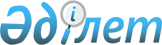 Об организации оплачиваемых общественных работ на 2012 годПостановление Мунайлинского районного акимата от 25 января 2012 года № 8-қ. Зарегистрировано Департаментом юстиции Мангистауской области от 16 февраля 2012 года № 11-7-109

      В соответствии с Законами Республики Казахстан от 23 января 2001 года № 148 «О местном государственном управлении и самоуправлении в Республике Казахстан», от 23 января 2001 года № 149 «О занятости населения», постановлением Правительства Республики Казахстан от 19 июня 2001 года № 836 «О мерах по реализации Закона Республики Казахстан от 23 января 2001 года «О занятости населения» и от 31 марта 2011 года № 316 «Об утверждении Программы занятости 2020» акимат района, ПОСТАНОВЛЯЕТ:



      1. Утвердить перечень предприятий и учреждений, организующих оплачиваемые общественные работы на 2012 год, виды, объем оплачиваемых общественных работ, размер оплаты труда участников и источник их финансирования согласно приложению.



      2. Государственному учреждению «Отдел занятости и социальных программ Мунайлинского района» заключить с работодателями договоры на выполнение общественных работ.



      3. Государственному учреждению «Отдел занятости и социальных программ Мунайлинского района» обеспечить направление безработных на общественные работы.



      4. Контроль за исполнением настоящего постановления возложить на заместителя акима района Т. Асауова.



      5. Настоящее постановление вводится в действие по истечении десяти календарных дней после дня его первого официального опубликования.      Аким                                    Абилов Е.      «СОГЛАСОВАНО»

      Туманбаева Жаныл Кемеловна

      Начальник государственного учреждения

      «Мунайлинский районный отдел

      занятости и социальных программ»

      25 января 2012 г.      Толыбаева Алмагул Мухамедиевна

      Начальник государственного учреждения

      «Мунайлинский районный отдел

      экономики и финансов»

      25 января 2012 года

Приложение к постановлению

акимата Мунайлинского района

от 25 января 2012г. № 8-қ Перечень предприятий и учреждений, организующих оплачиваемые общественные работы на 2012 год, виды, объем общественных работ, размер оплаты труда участников и источник их финансированияГУ – государственное учреждение ГКП – государственное коммунальное предприятиеРКГП – республиканское казенное государственное предприятиеГККП - государственное коммунальное казенное предприятиеКГУ – коммунальное государственное учреждение ПКСК – потребительский кооператив собственников квартир
					© 2012. РГП на ПХВ «Институт законодательства и правовой информации Республики Казахстан» Министерства юстиции Республики Казахстан
				№Наименова-ние предприя-

тий и учрежденийКоличество нап-рав-ля-

емых без-ра-

бот-ных (че-ло-

век)Виды обществен-

ных работОбъем общес-твен-ных рабо-т на 1 чело-века (час)На какой срок на-

прав-ля-етсяРазмер оплаты труда на одного челове-ка (1,3миним. размер заработной платы) тенгеИсточник финанси-рования1ГУ «Аппарат акима сельского округа Кызылтобе»2Корректировка документов8012 месяц22 670Местный бюджет2ГУ «Аппарат акима сельского округа Даулет»1Корректировка документов4012 месяц22 670Местный бюджет3ГУ «Аппарат акима сельского округа Атамекен»2Корректировка документов8012 месяц22 670Местный бюджет4ГУ «Аппарат акима сельского округа Баскудык»2Корректировка документов8012 месяц22 670Местный бюджет5РКГП «Мунайлин-ский районный центр обслужива-ния населения»2Корректировка документов8012 месяц22 670Местный бюджет6ГКП «Мангистау Жылу»4Корректировка документов16012 месяц22 670Местный бюджет7ГККП «Детско-

юношеская спортивная школа села Даулет Мунайлин-

ского района»1Корректировка документов4012 месяц22 670Местный бюджет8ГУ «Мунайлин-ский районный отдел по делам обороны» 6Корректировка документов24012 месяц22 670Местный бюджет9ГККП «Мунайлин-ская районная центральная больница5Корректировка документов20012 месяц22 670Местный бюджет10ГУ «Налоговое управление по Мунайлин-

скому району»6Корректировка документов24012 месяц22 670Местный бюджет11Мунайлин-

ский районный суд исполните-ли1Корректировка документов4012 месяц22 670Местный бюджет12Мунайлин-

ский районный суд3Корректировка документов12012 месяц22 670Местный бюджет13ГУ «Аппарат акима сельского округа Мангистау»2Корректировка документов8012 месяц22 670Местный бюджет14ГУ «Мунайлин-ское управление государственного санитарно-го эпидемиологического надзора»3Корректировка документов12012 месяц22 670Местный бюджет15РКГП «Мунайлин-ский районный центр по выплате пенсии»2Корректировка документов8012 месяц22 670Местный бюджет16ГУ «Мунайлин-ский районный отдел внутренних дел»1Корректировка документов4012 месяц22 670Местный бюджет17ГУ «Мунайлин-ский районный отдел занятости и социальных программ»3Корректировка документов12012 месяц22 670Местный бюджет18ГУ «Мунайлин-ское районное управление юстиции»6Корректировка документов24012 месяц22 670Местный бюджет19ГУ «Мунайлин-ский районный отдел жилищно коммунального хозяйства, пассажирского транспорта и автомобильных дорог»1Корректировка документов4012 месяц22 670Местный бюджет20ГУ «Мунайлин-ская районная прокурату-ра»2Корректировка документов8012 месяц22 670Местный бюджет21ГУ «Мунайлин-ского районного отдел образова-

ния»1Корректировка документов4012 месяц22 670Местный бюджет22ГУ «Аппарат акима сельского округа Баянды»1Корректировка документов4012 месяц22 670Местный бюджет23ПКСК «Даулет»2Корректировка документов8012 месяц22 670Местный бюджет24КГУ «Мунайлин-ский районный отдел жилищной инспекций» акимата Мунайлин-

ского района1Корректировка документов4012 месяц22 670Местный бюджетВсего: 60